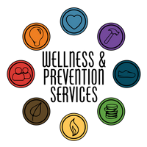 WELLNESS &
PREVENTION
SERVICESWELLNESS &
PREVENTION
SERVICESWELLNESS &
PREVENTION
SERVICESDECEMBER NEWSLETTERWELLNESS &
PREVENTION
SERVICESWELLNESS &
PREVENTION
SERVICESWELLNESS &
PREVENTION
SERVICESFALL 2018WELLNESS &
PREVENTION
SERVICESWELLNESS &
PREVENTION
SERVICESWELLNESS &
PREVENTION
SERVICES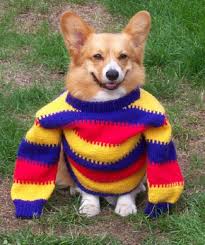 

More animals in sweaters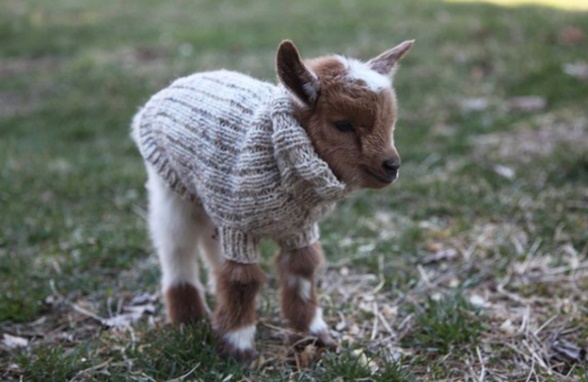 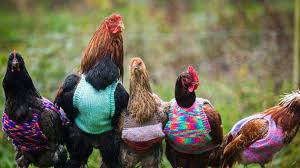 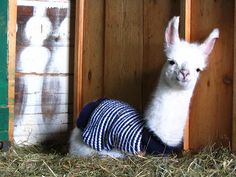 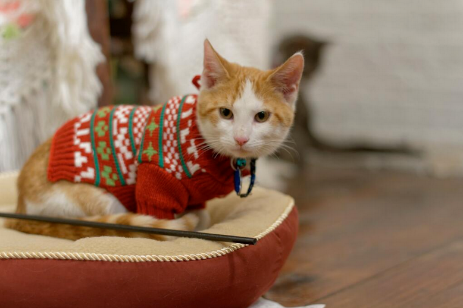 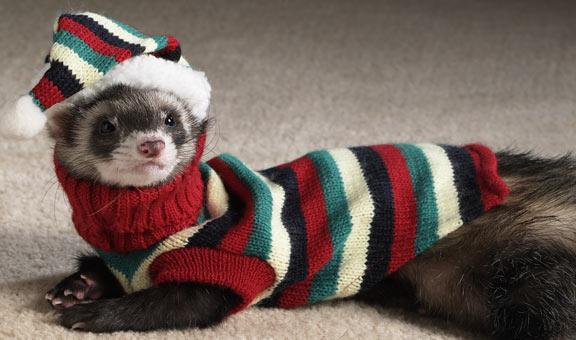 

More animals in sweaters

More animals in sweaters

More animals in sweatersWorld AIDS Awareness December first is World AIDS Day. This is an internationally recognized day dedicated to raising awareness of the AIDS pandemic caused by the spread of HIV infection and mourning those who have died of the disease. Government and health officials, non-governmental organizations, and individuals around the world observe the day, often with education on AIDS prevention and control.World AIDS Day is one of the eight official global public health campaigns marked by the World Health Organization (WHO), along with World Health Day, World Blood Donor Day, World Immunization Week, World Tuberculosis Day, World No Tobacco Day, World Malaria Day and World Hepatitis Day. Did you know that there is over the counter testing available for HIV? Read below to find out more!



World AIDS Awareness December first is World AIDS Day. This is an internationally recognized day dedicated to raising awareness of the AIDS pandemic caused by the spread of HIV infection and mourning those who have died of the disease. Government and health officials, non-governmental organizations, and individuals around the world observe the day, often with education on AIDS prevention and control.World AIDS Day is one of the eight official global public health campaigns marked by the World Health Organization (WHO), along with World Health Day, World Blood Donor Day, World Immunization Week, World Tuberculosis Day, World No Tobacco Day, World Malaria Day and World Hepatitis Day. Did you know that there is over the counter testing available for HIV? Read below to find out more!



World AIDS Awareness December first is World AIDS Day. This is an internationally recognized day dedicated to raising awareness of the AIDS pandemic caused by the spread of HIV infection and mourning those who have died of the disease. Government and health officials, non-governmental organizations, and individuals around the world observe the day, often with education on AIDS prevention and control.World AIDS Day is one of the eight official global public health campaigns marked by the World Health Organization (WHO), along with World Health Day, World Blood Donor Day, World Immunization Week, World Tuberculosis Day, World No Tobacco Day, World Malaria Day and World Hepatitis Day. Did you know that there is over the counter testing available for HIV? Read below to find out more!





More animals in sweaters

More animals in sweatersWorld AIDS Awareness December first is World AIDS Day. This is an internationally recognized day dedicated to raising awareness of the AIDS pandemic caused by the spread of HIV infection and mourning those who have died of the disease. Government and health officials, non-governmental organizations, and individuals around the world observe the day, often with education on AIDS prevention and control.World AIDS Day is one of the eight official global public health campaigns marked by the World Health Organization (WHO), along with World Health Day, World Blood Donor Day, World Immunization Week, World Tuberculosis Day, World No Tobacco Day, World Malaria Day and World Hepatitis Day. Did you know that there is over the counter testing available for HIV? Read below to find out more!



World AIDS Awareness December first is World AIDS Day. This is an internationally recognized day dedicated to raising awareness of the AIDS pandemic caused by the spread of HIV infection and mourning those who have died of the disease. Government and health officials, non-governmental organizations, and individuals around the world observe the day, often with education on AIDS prevention and control.World AIDS Day is one of the eight official global public health campaigns marked by the World Health Organization (WHO), along with World Health Day, World Blood Donor Day, World Immunization Week, World Tuberculosis Day, World No Tobacco Day, World Malaria Day and World Hepatitis Day. Did you know that there is over the counter testing available for HIV? Read below to find out more!



World AIDS Awareness December first is World AIDS Day. This is an internationally recognized day dedicated to raising awareness of the AIDS pandemic caused by the spread of HIV infection and mourning those who have died of the disease. Government and health officials, non-governmental organizations, and individuals around the world observe the day, often with education on AIDS prevention and control.World AIDS Day is one of the eight official global public health campaigns marked by the World Health Organization (WHO), along with World Health Day, World Blood Donor Day, World Immunization Week, World Tuberculosis Day, World No Tobacco Day, World Malaria Day and World Hepatitis Day. Did you know that there is over the counter testing available for HIV? Read below to find out more!



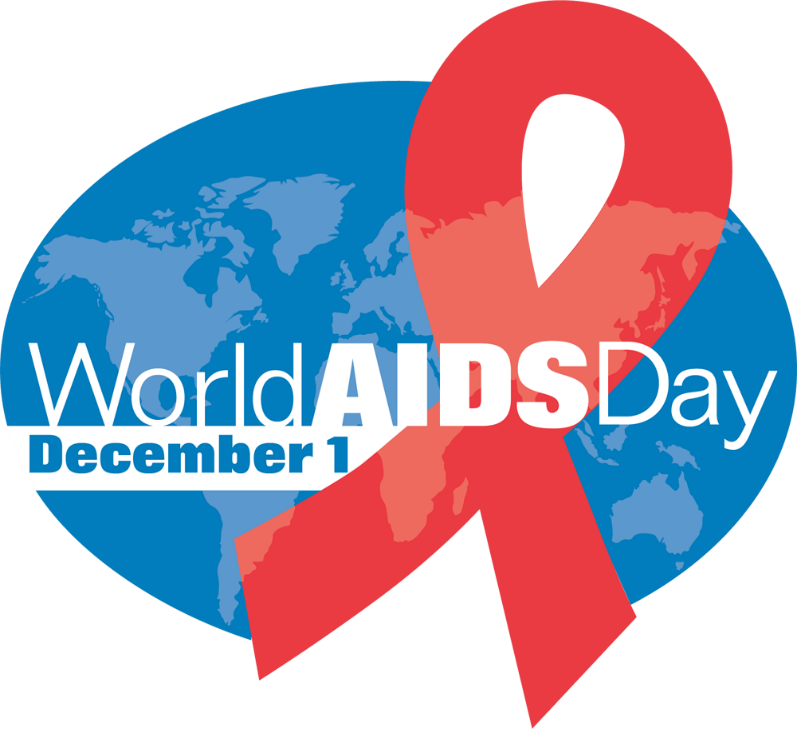 
       Fast 
FactWINTER BREAK! WINTER BREAK! WINTER BREAK! WINTER BREAK! WINTER BREAK! WINTER BREAK! WINTER BREAK! WINTER BREAK! WINTER BREAK! WINTER BREAK! 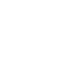 Website:Website:Website: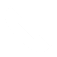 Contact: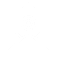 Email:wellness.appstate.eduwellness.appstate.eduwellness.appstate.edu828.262.3148prevention@appstate.edu